РЕШЕНИЕ                                                                    ЧЕЧИМ         23 сентября 2022 года                                                                       № 1-6с. Усть-КоксаОб образовании постоянных комиссийСовета депутатов муниципального образования«Усть-Коксинский район» Республики АлтайРуководствуясь пунктом 55 статьи 8 Регламента Совета депутатов муниципального образования «Усть-Коксинский район» Республики Алтай утвержденного Решением Совета депутатов муниципального образования «Усть-Коксинский район» Республики Алтай от 23 сентября 2022 г. № 1-1, Совет депутатов муниципального образования «Усть-Коксинский район» Республики АлтайРЕШИЛ:Образовать постоянную Комиссию по развитию экономики (сельское хозяйство, экология, природопользование), бюджету и предпринимательству, в следующем составе:Абаков Валерий Иванович - депутат от избирательного округа № 3;Алексеев Андрей Владимирович - депутат от избирательного округа № 5;Басаргин Дмитрий Юрьевич - депутат от избирательного округа № 7;Бедюрова Татьяна Леонидовна  - депутат от избирательного округа № 11;Булгаков Андрей Андреевич - депутат от избирательного округа № 5;Бутылев Евгений Валерьевич - депутат от избирательного округа № 2;Иртышева Лилиана Петровна - депутат от избирательного округа № 2.Курганаков Сергей Вениаминович - депутат от избирательного округа № 10.Лукьянова Наталья Семеновна - депутат от избирательного округа № 5. Майманова Светлана Бабыевна - депутат от избирательного округа № 6. Моисеенко Владимир Алексеевич – депутат от избирательного округа № 8. Сайланкин Игорь Валерьевич – депутат от избирательного округа № 11. Тюлентин Роман Владимирович – депутат от избирательного округа № 3. Федченко Андрей Викторович – депутат от избирательного округа № 1. Шадрин Андрей Сергеевич – депутат от избирательного округа № 10. Образовать постоянную Комиссию по работе с молодежью, образованием, медициной, культурой и социальной защите населения, в следующем составе:1. Адыбаева Светлана Альбертовна  - депутат от избирательного округа № 5;2. Бедюрова Татьяна Леонидовна - депутат от избирательного округа № 11;3. Булгаков Андрей Андреевич - депутат от избирательного округа № 5;4. Курганаков Сергей Вениаминович - депутат от избирательного округа № 10;5. Лукьянова Наталья Семеновна - депутат от избирательного округа № 5;6. Моисеенко Владимир Алексеевич - депутат от избирательного округа № 8.        7. Сайланкин Игорь Валерьевич - депутат от избирательного округа № 11.        8. Сыкыков Алексей Григорьевич – депутат от избирательного округа № 4.Образовать постоянную Комиссию по депутатской этике и предотвращению коррупции, в следующем составе:1. Акимов Олег Викторович  - депутат от избирательного округа № 4;2. Басаргин Дмитрий Юрьевич - депутат от избирательного округа № 7;3. Иртышева Лилиана Петровна - депутат от избирательного округа № 2;4. Майманова Светлана Бабыевна - депутат от избирательного округа № 6;5. Федченко Андрей Викторович - депутат от избирательного округа № 1;6. Шадрин Андрей Сергеевич - депутат от избирательного округа № 10.Настоящее решение вступает в силу с момента его принятия.Председатель Совета депутатов                       Глава муниципального образованияМО «Усть-Коксинский район» РА	                   «Усть-Коксинский район» РА________________  И.Ю. Щеглов	                    ___________________ О.В. АкимовРоссийская  Федерация Республика Алтай  Муниципальное   образование«Усть-Коксинский район»Совет депутатовМО «Усть-Коксинский район»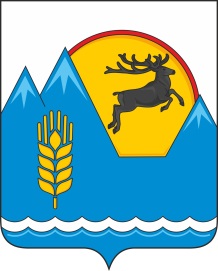 Россия ФедерациязыАлтай РеспубликаМуниципал тÖзÖлмÖ«Коксуу-Оозы аймак»Депутаттарды аймак Соведи